ANEXO IIIFORMULÁRIO DE APRESENTAÇÃO DE PROJETO/FCP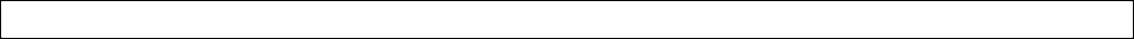 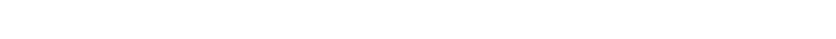 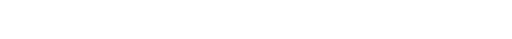 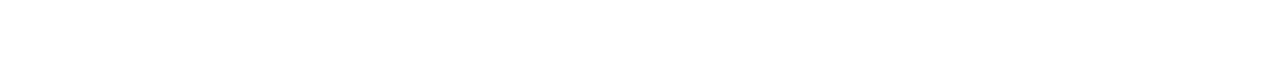 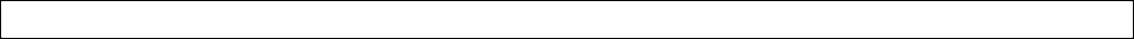 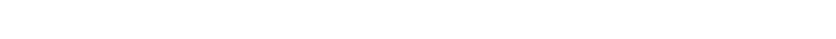 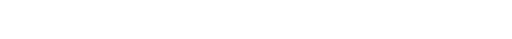 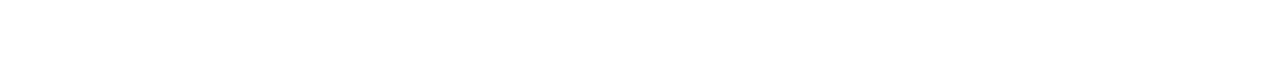 Já celebrou convênio(s) com a Fundação Cultural Palmares? ( ) Não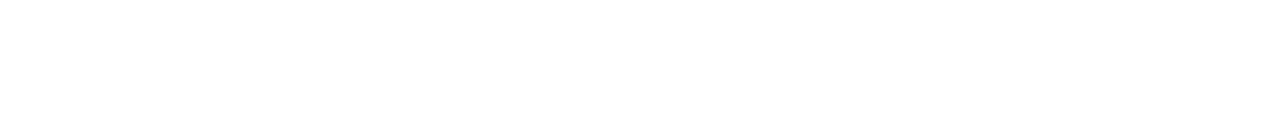 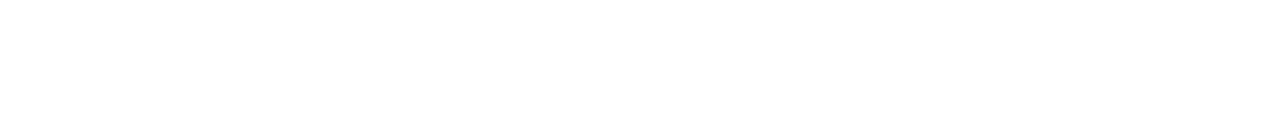 Já foi proponente de projeto cultural aprovado pela Lei Rouanet? ( ) Não( ) Sim – Informar o(s) nome(s) do(s) projeto(s) e seu respectivo número PRONAC.Informar outras parcerias com órgãos públicos (com ou sem fins lucrativos) na realização de projetos culturaisInformar outras parcerias com entidades privadas (com ou sem fins lucrativos) na realização de projetos culturais.Justificar a razão pela escolha dos cursos que serão ministrados pela entidade proponente.Objetivo Geral;Objetivos Específicos:Pertinência e relevância do projeto:Caracterização dos interesses recíprocos: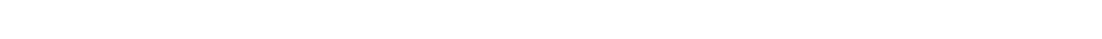 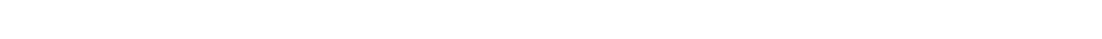 Problema a ser resolvido:JUSTIFICATIVA DA PLANILHA DE CUSTO1. IDENTIFICAÇÃO DO PROJETO1. IDENTIFICAÇÃO DO PROJETO1. IDENTIFICAÇÃO DO PROJETO1. IDENTIFICAÇÃO DO PROJETOOBJETO:OBJETO:OBJETO:OBJETO:2. IDENTIFICAÇÃO DO PROPONENTE:2. IDENTIFICAÇÃO DO PROPONENTE:2. IDENTIFICAÇÃO DO PROPONENTE:2. IDENTIFICAÇÃO DO PROPONENTE:( ) Pessoa jurídica de direito privado sem fins lucrativos e de natureza cultural( ) Pessoa jurídica de direito privado sem fins lucrativos e de natureza cultural( ) Pessoa jurídica de direito privado sem fins lucrativos e de natureza cultural( ) Pessoa jurídica de direito privado sem fins lucrativos e de natureza culturalEntidade:Entidade:Entidade:Entidade:CNPJ:CNPJ:CNPJ:CNPJ:Endereço:Endereço:Endereço:Endereço:Município:Município:UF:CEP:Telefone: ( )Telefone: ( )E-mail:E-mail:Dirigente:Dirigente:Dirigente:CPF:RG:Cargo:Cargo:Cargo:METAMETAMETAMETAMETAMETAETAPASESPECIFICAÇÕES DA DESPESAUNQTDVALOR UNITÁRIOVALOR TOTALRECURSOS DE REPASSERECURSOS DE REPASSERECURSOS DE REPASSEETAPASESPECIFICAÇÕES DO ITEM DESPESAJUSTIFICATIVA/UTILIZAÇÃO PROJETO9. RESULTADOS ESPERADOS/PRODUTO QUE RESULTARÁ CADA CURSO10. INDICADORES DE AFERIÇÃO DOS RESULTADOS DO PROJETO.